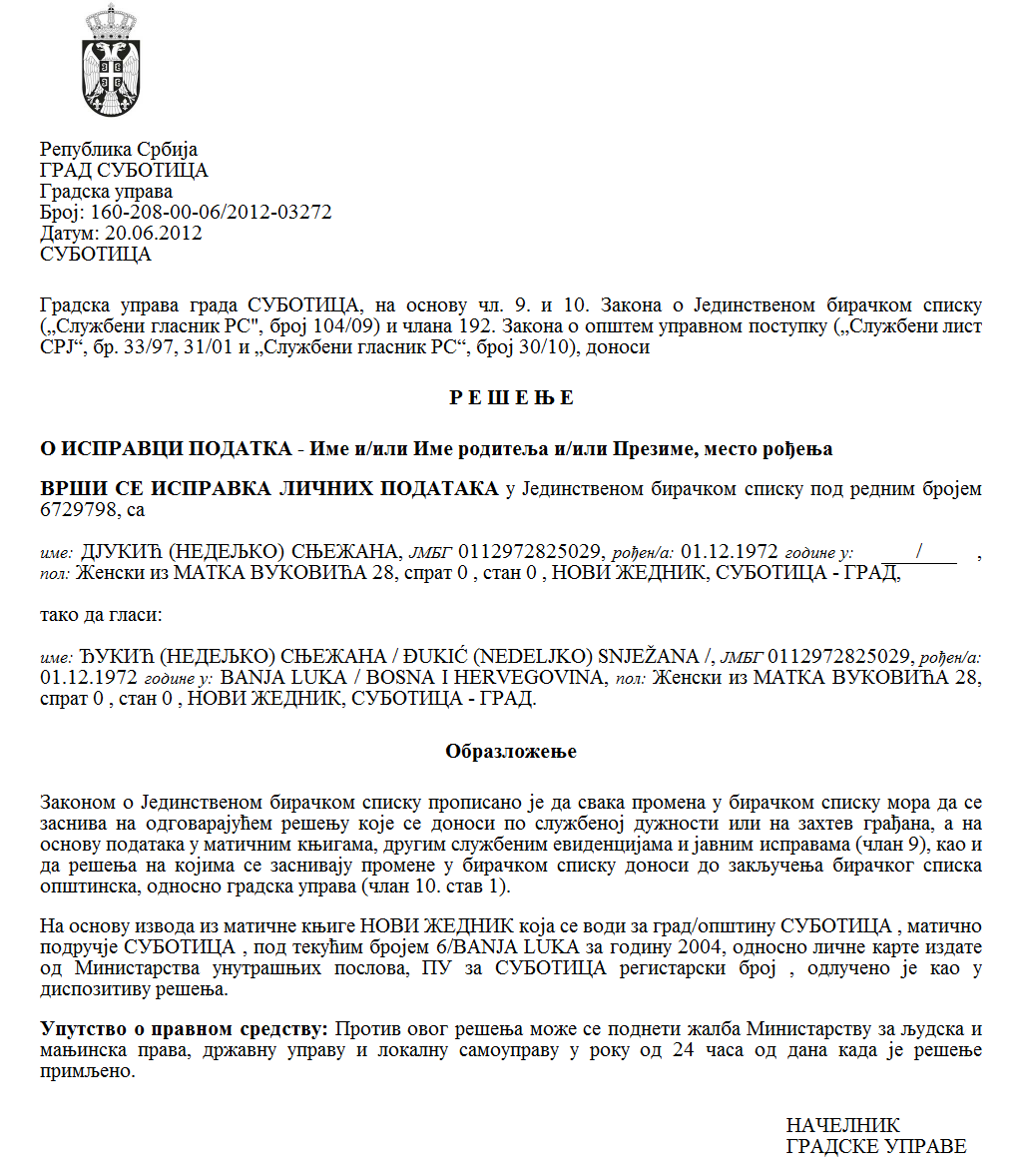 SZERB  KÖZTÁRSASÁG VAJDASÁG AUTONÓM TARTOMÁNY  ZENTA KÖZSÉG ZENTA KÖZSÉG POLGÁRMESTER  Szám: 55-2/2023-IIKelt: 2023.05.30-án Z e n t a Az egyesületek által a közérdekű programok serkentésére az eszközökről vagy a hiányzó eszközök részének a  finanszírozásáról szóló  Kormányrendelet (az SZK Hivatalos Közlönye,  16/2018. sz.) 9. szakasza, az egyesületek által a közérdekű programokra a serkentő  eszközök,  vagy az eszközök hiányzó része odaítélésének eljárásáról és  ellenőrzéséről szóló rendelet (Zenta Község Hivatalos Lapja,  31/2021. sz.) 18. szakasza alapján, a nyilvános pályázat  lefolytatására a  pályázati bizottság a  programok/projektumok serkentésére  és  az eszközök hiányzó részének finanszírozására  Zenta község számára közérdekű  programokra/projektumokra, amelyeket  a  szociális védelem  terén  a  közösség nappali szolgáltatásai nyújtásában  az egyesületek valósítanak  meg,  a község  polgármestere   meghozta az alábbi  H A T Á R O Z A T O T   A  PROGRAMOK   KIVÁLASZTÁSÁRÓL, AMELYEK SERKENTÉSRE KERÜLNEK   A NYILVÁNOS PÁLYÁZATBAN   FELTÜNTETETT,   A  ZENTA KÖZSÉG SZÁMÁRA KÖZÉRDEKŰ PROGRAMOK/PROJEKTUMOK SERKENTSÉÉRE  VAGY  AZ ESZKÖZÖK HIÁNYZÓ  RÉSZÉNEK  A FINANSZÍROZÁSÁRA, AMELYEKET  AZ EGYESÜLETEK A  SZOCIÁLIS  VÉDELEM TERÉN A KÖZÖSSÉG NAPPALI SZOLGÁLTATÁSAIVAL VALÓSÍTANAK MEG A jelen határozattal megállapításra kerül a  programok kiválasztása  a  nyilvános pályázat  lefolytatását követőn, amelyet Zenta község  2023. január  30-án írt ki az 55-2/2023-II-es számon. A nyilvános pályázat megvalósítására 2.800.000,00 dináros teljes összeg lett  biztosítva, amely eszközök   a Zenta község  2022-es évi  költségvetéséről szóló rendelettel (Zenta Község Hivatalos Lapja,  17/2022. és  5/2023. sz.) lettek előirányozva, éspedig   a  0902-es  program  keretében SZOCIÁLIS- ÉS GYERMEKVÉDELEM néven, mint  0016-os számú aktivitás,  A közösség nappali szolgáltatása néven, a  funkcionális osztályozás  070-es  kódja alatt és a Máshová nem sorolt   veszélyeztetett lakosság   szociális támogatása néven,   a 40/0-s pozíciószámon, mint  481000-es   közgazdasági osztályozás, leírva, mint A   KORMÁNYON KÍVÜLI SZERVEZETEK DOTÁLÁSA. Zenta község 2023-as évi  költségvetéséből  az eszközöket  összesen 2.800.000,00 dináros összegben   ítéljük oda   a szociális védelem terén a közösség nappali szolgáltatásaira  a  programok (társ)finanszírozására az alábbi egyesületeknek:  Felhívjuk  a  pályázat  résztvevőit, akik   a kért eszközöknél alacsonyabb eszközöket  kaptak, hogy  a határozat   közzétételétől számított  nyolc napon belül  küldjék meg a program revideált  költségszerkezetének  összegeit, amelyeket  a  pályázatra bejelentettek, összhangban  az odaítélt  eszközök mértékével, illetve  a  tájékoztatást arról, hogy elállnak   a számukra odaítélt eszközöktől. A jelen határozat  végleges, és közzétételre  kerül Zenta község hivatalos honlapján, Zenta község hirdetőtábláján és az e-Közigazgatás portálján,  a meghozatalát  követő  öt  napon belül.                                      Czeglédi Rudolf s. k.                                      Zenta község polgármestereSorszámA jelentkezés átvételének kelteAz egyesület neveProgramnévJóváhagyott eszközökPontszám12022.03.07.Удружење грађана „Caritas” СентаPolgárok Egyesülete Caritas Zenta- Népi konyha működtetése- Idősek napközi otthona- Tej-kenyér akció- Ortopéd segédeszközök és kórházi ágyak kölcsönzése- Ruhaosztás és babakelengye2.800.000,00100